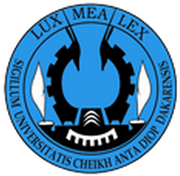 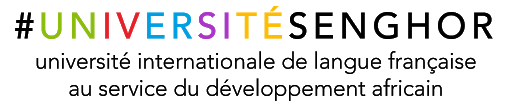 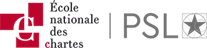 Séminaire sur les Manuscrits islamiques, AlexandrieUn séminaire scientifique sera organisé à l’Université Senghor à Alexandrie, dans le cadre des actions du consortium Senghor-Ecole des chartes-Ecole des bibliothécaires, archivistes, documentalistes (Université Cheikh Anta Diop, Dakar), les 23, 24 et 25 mars 2021.Cette manifestation sera programmée soit en présentiel, soit en ligne, en fonction de la situation sanitaire internationale.Thématique : usage social des manuscrits dans l’espace africain.Le nombre élevé de manuscrits islamiques, principalement en langue arabe, hébreu, ‘adjamie, persane et osmanli et la multiplication des projets de conservation et des sujets d’études, constituent autant d’outils au service d’une pensée critique de la culture islamique, dans ses diverses composantes religieuses, historiques, juridiques ou géographiques. 
Ces journées d’études partent d’un constat, celui de la réalité des différents domaines de recherche des manuscrits appartenant au domaine culturel islamique. Les études sur les manuscrits musulmans, juifs et chrétiens sont trop souvent articulées de manière cloisonnées, parfois en raison d’un présupposé, celui de l’évolution parallèle de ces trois cultures, alors que leurs historiographies respectives restèrent quotidiennement en interaction, en accord ou en opposition. Ainsi, le manuscrit constitue un espace d’expression privilégié sur la société de son temps, il constitue un conservatoire des pratiques sociales de son époque. Afin de pouvoir contribuer à cette réflexion, nous avons choisi de réunir des spécialistes des manuscrits africains et moyen-orientaux autour d’un cadre de réflexion, celui de la circulation des manuscrits, documents ou livres, dans l’espace africain. Cette codicologie sociale s’articule autour des déclinaisons multiples des témoins africains, des traits communs des différentes traditions et des diverses formes matérielles de réalisations. Une attention particulière est portée aux modalités de conservation, de transmission, des usages et des processus de patrimonialisation à l’œuvre, à différents niveaux et aux critères de comparaison. Ainsi seront retenus, en priorité, les communications qui développeront essentiellement les aspects sociaux. L’objectif est de comparer les réflexions d’une communauté transnationale sur les manuscrits islamiques, autour de trois axes : - Le manuscrit comme conservatoire de pratiques sociales.- Evolution des usages du manuscrit.- Matérialité et techniques, de la réalisation à la codicologie sociale.Le format de la rencontre suivra un calendrier de trois sessions d’une demi-journée chacune, dans un scénario en présentiel, à une série de visio-conférences suivies de questions dans un scénario en ligne. L’ensemble des communications sera ensuite disponible sur YouTube.Chaque communication aura une durée de 15-20 mn, suivie de 10 mn d’échange avec les auditeurs. Agenda :Date limite de dépôt des propositions de communications : 1er janvier 2021.Phase d’évaluation des communications : 2-31 janvier 2021.Date de retour du Comité scientifique : 1er février 2021.Définition du programme : 2-10 février 2021.Publication de l’agenda des communications : 11 février 2021.Adresses d’envoie des propositions de communications : rowan.hatem@usenghor.org culture@usenghor.orgComité scientifique :	- Anne Regourd, CNRS ; - Jean-François Faü, Univ. Senghor (président) ;- Mor Dieye, EBAD/UCAD ;- Mohamed Tawaf, ENC ;- Khalid Chakor Alami, BNF ;- Christian Mueller, IRHT.Comité d’organisation :- Elsa Marguin-Hamon, ENC ;- Rania El Guindy, Univ. Senghor ;- Alexis De Canck, ENC ;- Jean-François Faü, Univ. Senghor ;- Mousapha Mbengue, UCAD ;- Charlotte Maury, Musée du Louvre.